Уважаемые коллеги!Министерством территориального развития Камчатского края (далее – Министерство) изучено информационное письмо Министерства имущественных и земельных отношений Камчатского края (далее – Минимущество) по вопросу не соответствия законодательству передачи полномочий по распоряжению земельными участками, государственная собственность на которые не разграничена, от поселений к муниципальным районам на основании соглашений.Министерство согласно с позицией Минимущества по обозначенному вопросу. Действительно, передача отдельных государственных полномочий не предусмотрена частью 4 статьи 15 Федерального закона от 06.10.2003 № 131-ФЗ «Об общих принципах организации местного самоуправления в Российской Федерации».В связи с изложенным, в целях недопущения нарушений действующего законодательства, направляем для сведения вышеуказанное письмо Минимущества.Приложение: письмо Минимущества на 3 л. в 1 экз..Министр			                                                                          С.В. ЛебедевИсп. Сергей Григорьевич Деркачтел. (8-4152) 26-46-33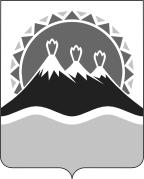 МИНИСТЕРСТВО ТЕРРИТОРИАЛЬНОГО РАЗВИТИЯКАМЧАТСКОГО КРАЯ    Почтовый адрес: пл. Ленина, д. . Петропавловск-Камчатский, 683040,Место нахождения:Ленинградская ул., д. 118, г. Петропавловск-КамчатскийТел/факс. приемной (4152) 26-22-98, эл. почта: atr@kamgov.ruМИНИСТЕРСТВО ТЕРРИТОРИАЛЬНОГО РАЗВИТИЯКАМЧАТСКОГО КРАЯ    Почтовый адрес: пл. Ленина, д. . Петропавловск-Камчатский, 683040,Место нахождения:Ленинградская ул., д. 118, г. Петропавловск-КамчатскийТел/факс. приемной (4152) 26-22-98, эл. почта: atr@kamgov.ruМИНИСТЕРСТВО ТЕРРИТОРИАЛЬНОГО РАЗВИТИЯКАМЧАТСКОГО КРАЯ    Почтовый адрес: пл. Ленина, д. . Петропавловск-Камчатский, 683040,Место нахождения:Ленинградская ул., д. 118, г. Петропавловск-КамчатскийТел/факс. приемной (4152) 26-22-98, эл. почта: atr@kamgov.ruМИНИСТЕРСТВО ТЕРРИТОРИАЛЬНОГО РАЗВИТИЯКАМЧАТСКОГО КРАЯ    Почтовый адрес: пл. Ленина, д. . Петропавловск-Камчатский, 683040,Место нахождения:Ленинградская ул., д. 118, г. Петропавловск-КамчатскийТел/факс. приемной (4152) 26-22-98, эл. почта: atr@kamgov.ruМИНИСТЕРСТВО ТЕРРИТОРИАЛЬНОГО РАЗВИТИЯКАМЧАТСКОГО КРАЯ    Почтовый адрес: пл. Ленина, д. . Петропавловск-Камчатский, 683040,Место нахождения:Ленинградская ул., д. 118, г. Петропавловск-КамчатскийТел/факс. приемной (4152) 26-22-98, эл. почта: atr@kamgov.ruГлавам муниципальных районов в Камчатском крае         15.05.2015         15.05.2015№62.02/585Главам муниципальных районов в Камчатском краеНа №На №отГлавам муниципальных районов в Камчатском крае О передаче полномочий по распоряжению земельными участками, государственная собственность на которые не разграничена  О передаче полномочий по распоряжению земельными участками, государственная собственность на которые не разграничена  О передаче полномочий по распоряжению земельными участками, государственная собственность на которые не разграничена  О передаче полномочий по распоряжению земельными участками, государственная собственность на которые не разграничена  О передаче полномочий по распоряжению земельными участками, государственная собственность на которые не разграничена Главам муниципальных районов в Камчатском крае